Guía de apoyo Iº medio historia  Nombre: ______________________________________________________________EL SURGIMIENTO DE LA UNIÓN SOVIÉTICA ACTIVIDAD 1 Lee la siguiente información sobre el origen de la Unión Soviética y realiza una línea de tiempo con las fechas que están en negrita. Línea del tiempoACTIVIDAD 2Lee la siguiente información sobre la trascendencia y legado de la Unión Soviética y realiza un mapa conceptual. Recuerda que la información de los mapas tiene que ser sintetizada, es decir, lo más breve posible.ACTIVIDAD 3Observa la bandera de la Unión Soviética y escribe que crees que  signifique esta bandera, sus símbolos y elementos.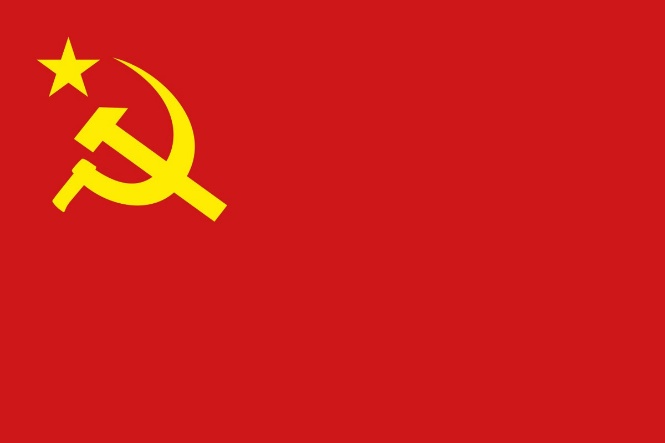 Color rojo: ___________________________________________________________________________________________________________________________________________________________________________________________________________________________Hoz y el martillo: ____________________________________________________________________________________________________________________________________________________________________________________________________________________________________________________________________________________________________La estrella:___________________________________________________________________________________________________________________________________________________________________________________________________________________________Hoz: herramienta agrícola hecha de hierro y cobre, tiene como principal uso el corte de tallos de cereales. Infografía sobre los 101 años de la revolución de octubre  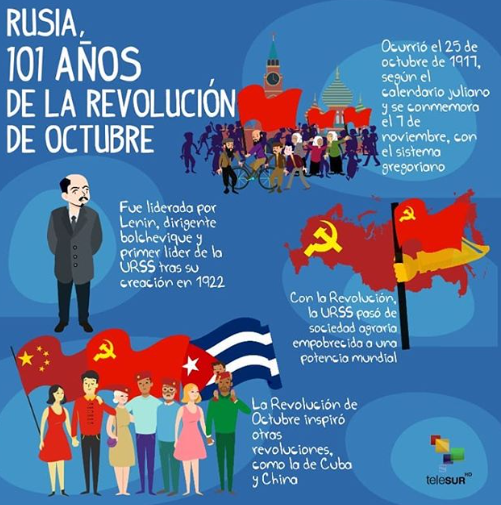 origen de la Unión SoviéticaLa Unión Soviética o URSS abrió el camino hacia sociedades socialistas, basadas en la igualdad y justicia. En 1917, la Revolución de Octubre, liderada por Vladimir Lenin, derrocó el régimen del zar Nicolás II, quien tuvo que abdicar y se instaló un gobierno provisional.Poco después, en 1922 se constituye oficialmente la URSS, pero no es hasta febrero de 1924 que es reconocida oficialmente por las potencias Gran Bretaña, Francia e Italia.Lenin se convierte en el primer líder del Estado al ser nombrado presidente del Consejo de las Repúblicas Socialistas Soviéticas.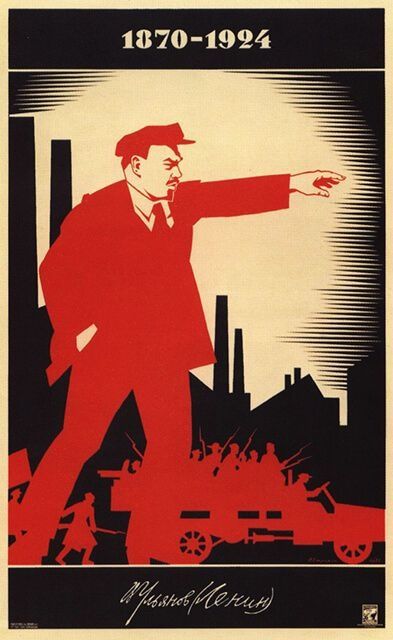 Cartel de Vladimir Lenin, creado en la Revolución de OctubreTrascendencia y legado socialista de la URSSSe trató del primer Estado en intentar construir una sociedad socialista, basada en los ideales de libertad e igualdad. Esto constituyó una gran diferencia con los países de sistemas feudales, esclavistas y capitalistas. El impulso de esta sociedad socialista tuvo trascendencia internacional, pues inspiró revoluciones en diferentes partes del mundo, como la Revolución Cubana y la Sandinista en Nicaragua.Además, la URSS tuvo un papel fundamental en la derrota del fascismo que se cernía sobre el mundo y lideró el camino hacia sociedades más solidarias.Por ello, la Revolución rusa y la Unión Soviética se convirtieron en los acontecimientos más importantes del siglo XX.La URSS dejó de existir en 1991, cuando Rusia, Bielorrusia y Ucrania declararon su disolución y fue reemplazada por la Coalición de Estados Independientes.